February 15, 2017                                                      A-110117                                              A-125138RICK BLUNTZERCOMMERCE ENERGY INC6345 DIXIE ROAD  SUITE 200MISSISSAUGA ONTARIO L5T 2E6						RE:  NAME CHANGE Dear Mr. Bluntzer:We are in receipt of your filing to amend your current license as an electric generation supplier and natural gas supplier operating in Pennsylvania by changing the name from Commerce Energy Inc to Just Energy Solutions Inc.  In order to accept this filing you are required to pay the filing fee of $350. Therefore, we are pending the processing of your filing until this fee is satisfied. Please send a certified check or money order made payable to “Commonwealth of Pennsylvania”.  Once we receive payment we will be able to process accordingly.	You are required to correct these deficiencies. Failure to do so within 20 days of the date of this letter will result in the Name Change request  being returned unfiled.   Thank you for your immediate attention to this matter.					Sincerely,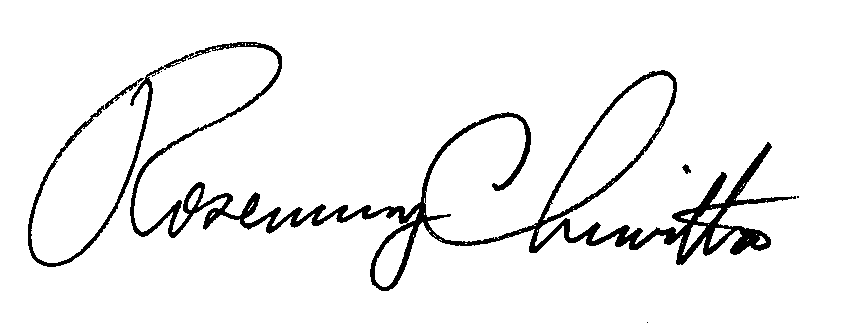 					Rosemary Chiavetta					SecretaryRC: DJ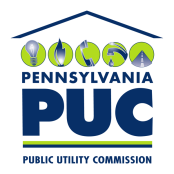  PUBLIC UTILITY COMMISSION400 North Street, HARRISBURG, PA 17120 PUBLIC UTILITY COMMISSION400 North Street, HARRISBURG, PA 17120IN REPLY PLEASE REFER TO OUR FILEPhone: 717-772-7777IN REPLY PLEASE REFER TO OUR FILEPhone: 717-772-7777